A2-B1-B2Le Tour de France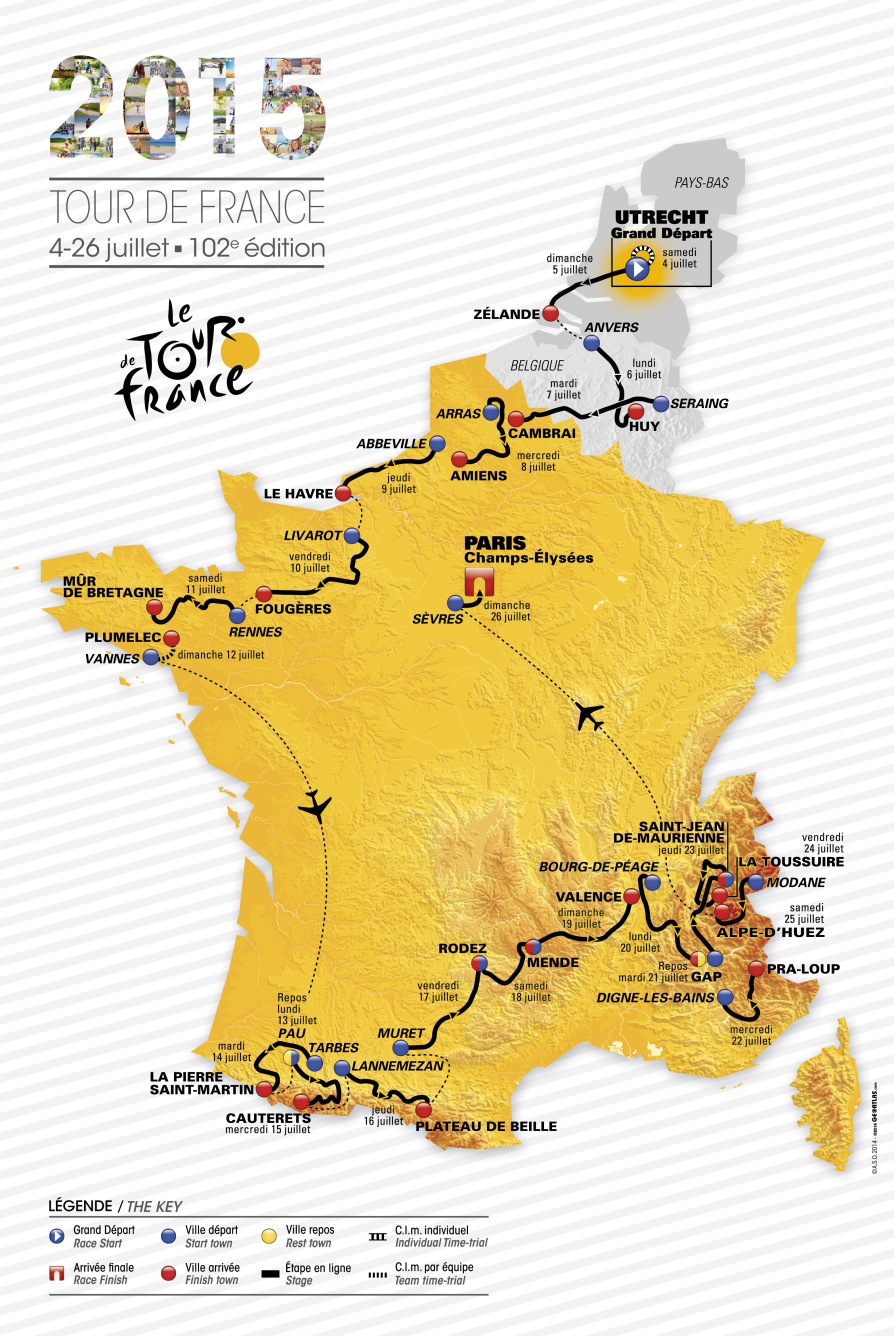 Objectifs principaux	Expression orale autour du Tour de France                             Compréhension écrite d´un article (B1-B2)Objectif secondaire	Fait culturel : Le Tour de FranceDurée			45’ (en fonction des prolongements choisis)Démarche 1e étape 	Le lexique du cyclisteL’enseignant distribue aux apprenants la première fiche comportant le lexique autour du cyclisme. Les élèves complètent la fiche, en binôme et avec l’aide du dictionnaire si nécessaire. 2e étape	Etude d´une carte L’enseignant introduit ensuite le Tour de France. Il distribue ou projette la carte du Tour de France 2015 et pose des questions sur le Tour : d’où part-il, où est l’arrivée, quelles sont les régions/villes traversées, combien y-t-il d’étapes, quels sont les types de courses, etc.3e étape 	Compréhension et expression écritesL’enseignant distribue l’article de Slate.fr « Les femmes aussi veulent  courir le Tour ». Les apprenants le lisent puis répondent aux questions.Prolongements possiblesCompréhension écrite à partir de l’infographie « Pense-bête Tour de France 2011 » : http://www.sportune.fr/wp-content/uploads/2011/07/Sportlabgroup_Pense-b%C3%AAte_Tour_de_France_2011-3.jpg Compréhension écrite à partir de la chronique illustrée de Klaire fait GRR : « Pinpin le Poussin et le Tour de France » (sensibilisation à l’écologie du Tour) http://www.klaire.fr/neon/neon-pinpin-le-poussin-le-tour-de-france/ Expression écrite et/ou orale : les apprenants présentent une région/une ville traversée par le Tour. BONS-GEFDAnnexes1 A2-B1 Fiche apprenant lexique2 A2-B1 Carte Tour de France3 B1-B2 Fiche apprenant article4 B1-B2 Fiche apprenant questionnaire